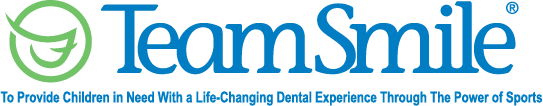                          Philadelphia Eagles                              July 18, 2023         Location of Dental Clinic:  Lincoln Financial Field 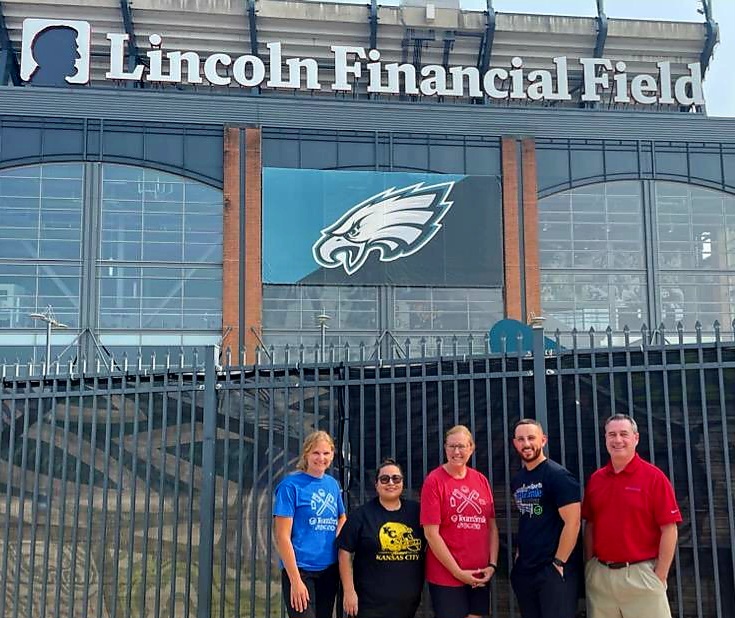 Total Preventative Care & Education Provided                 $15,716Average Dental Care & Oral Health Education per patient visiting Program         $604.46Sponsored by:      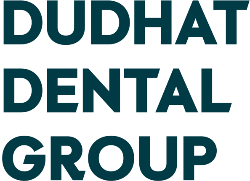 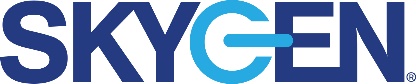 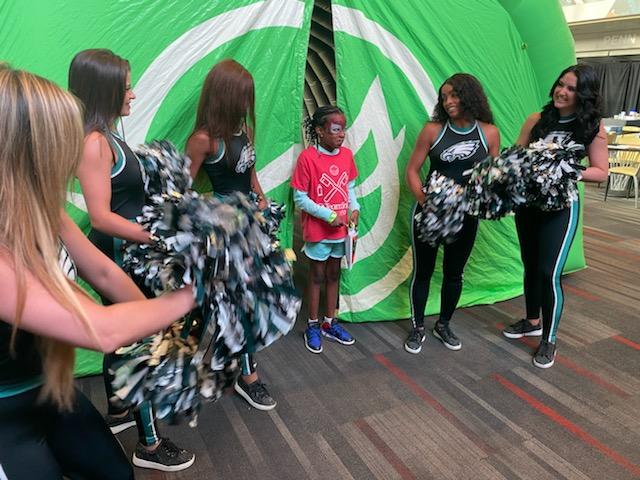 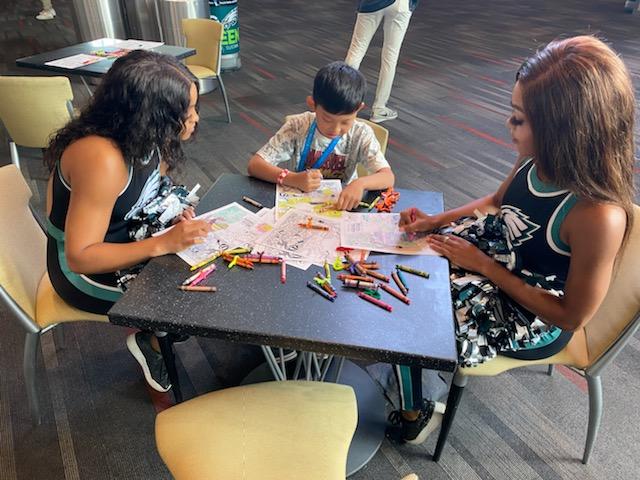 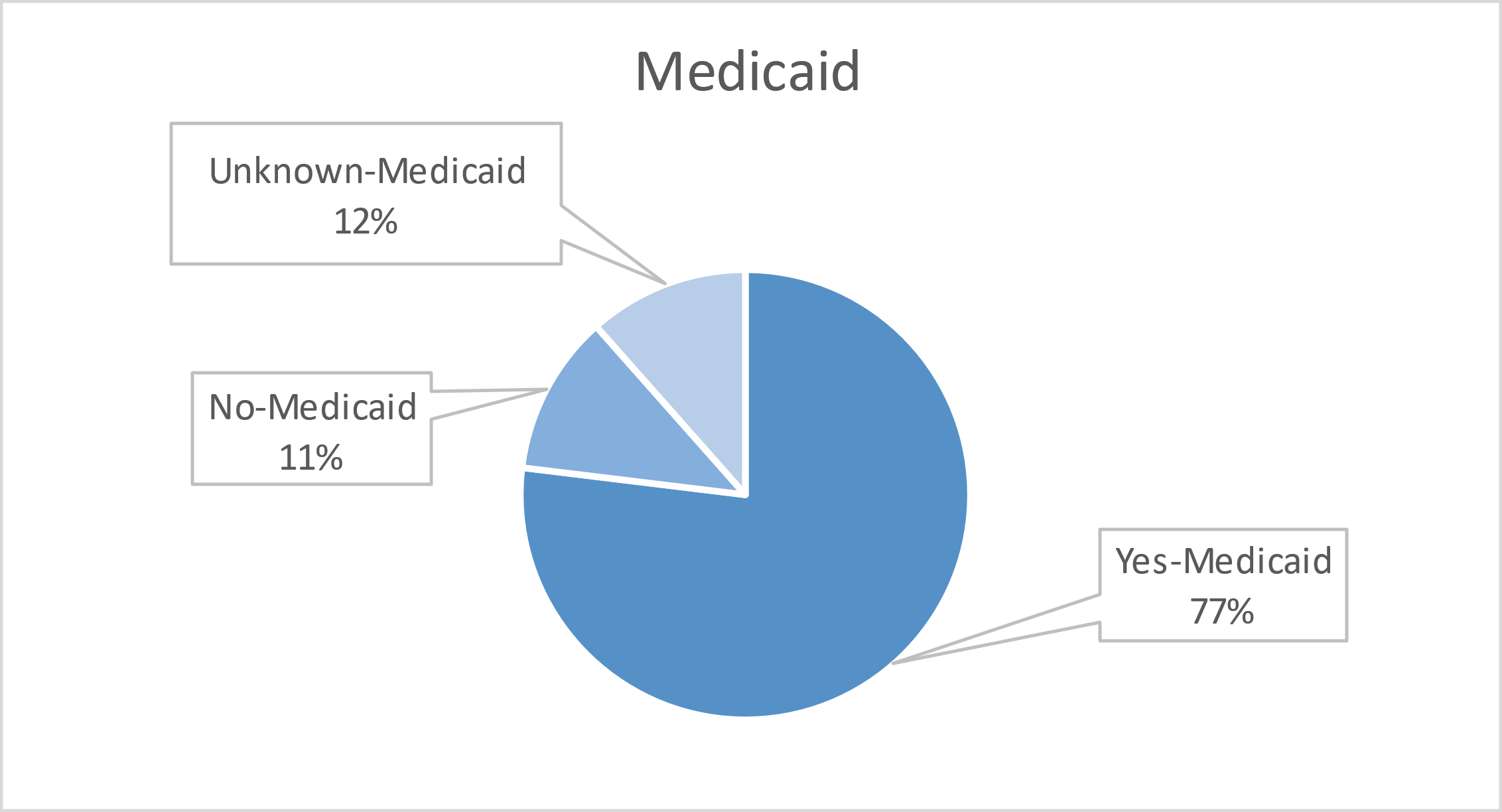 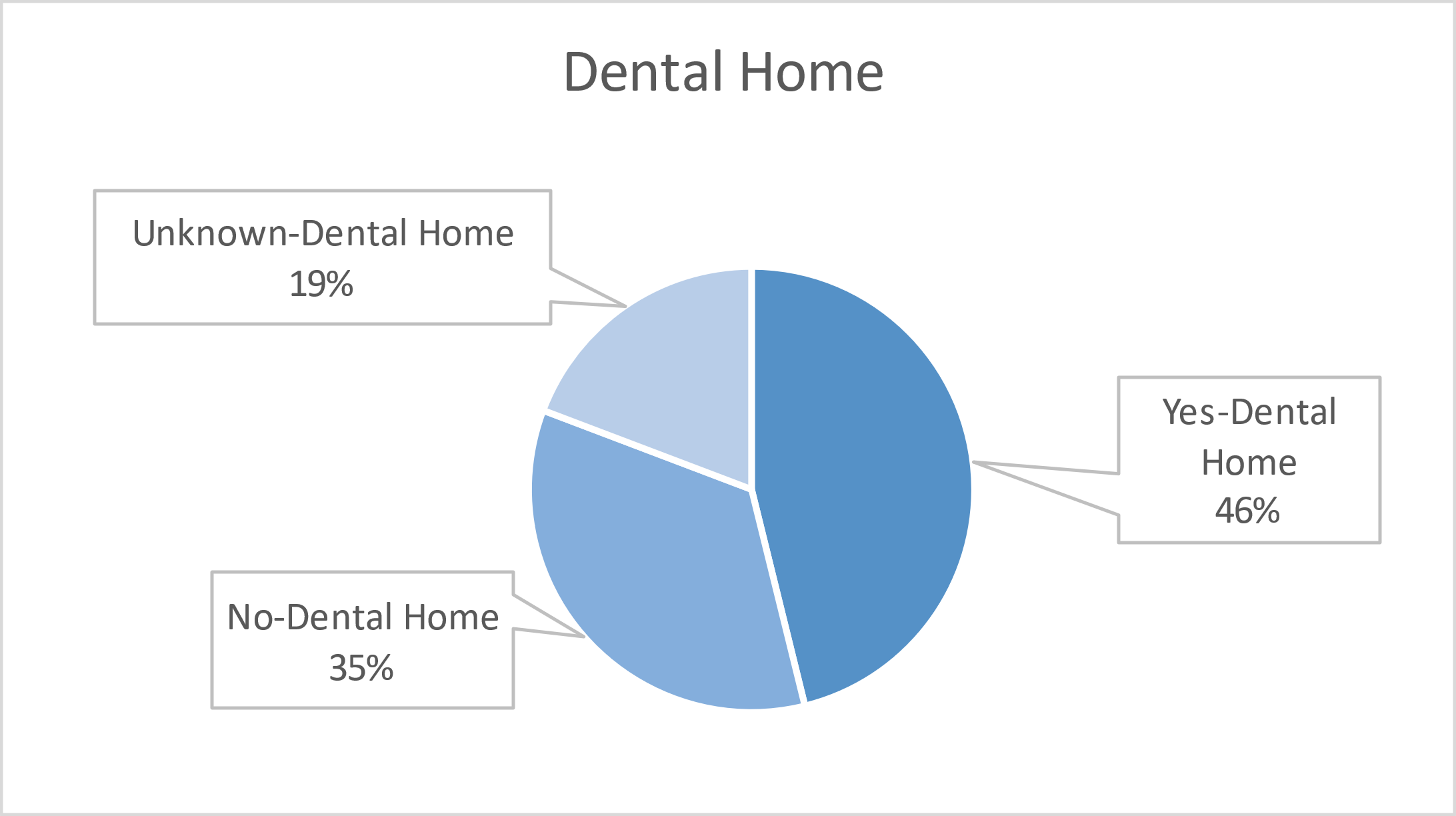 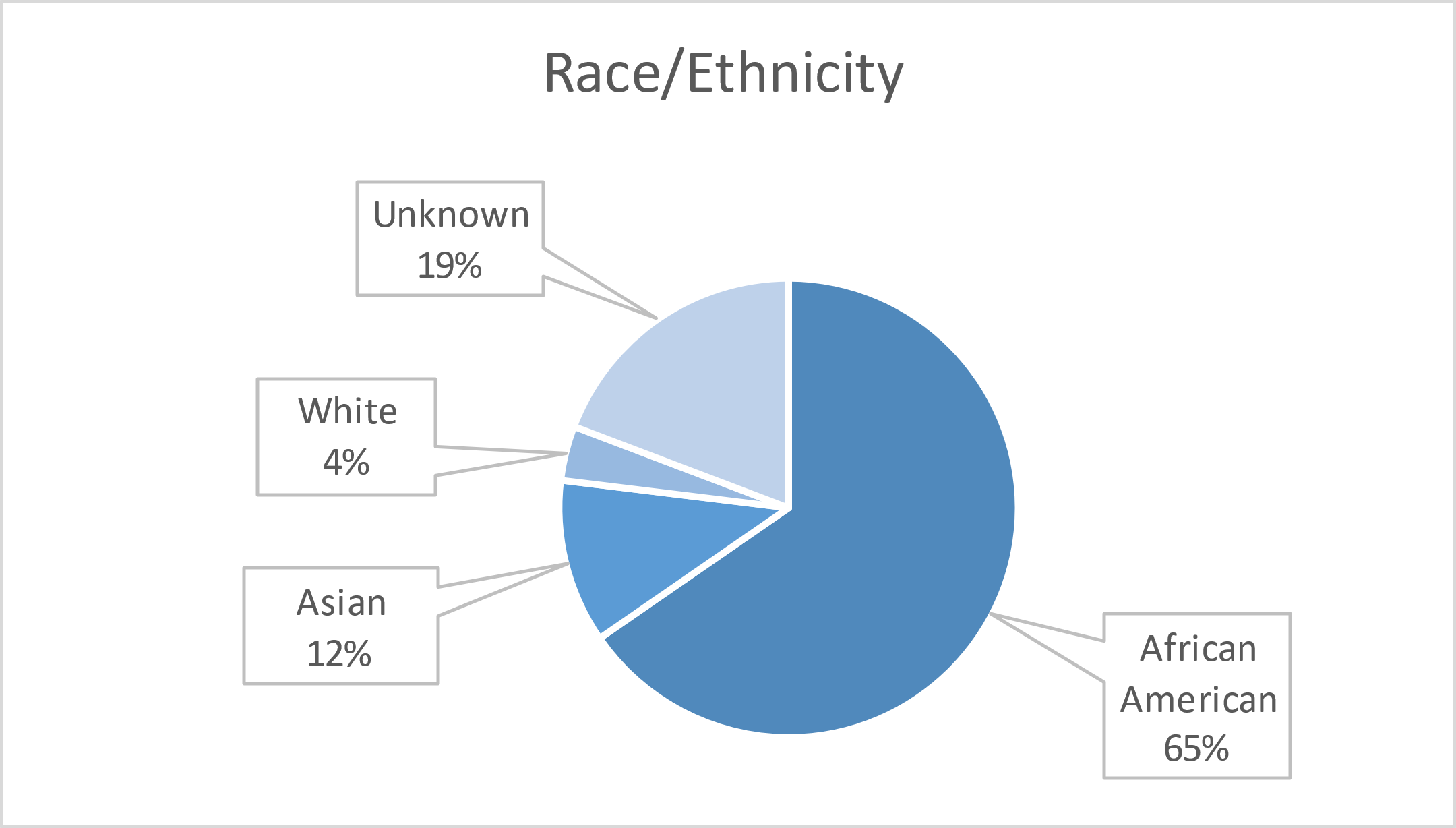 Volunteers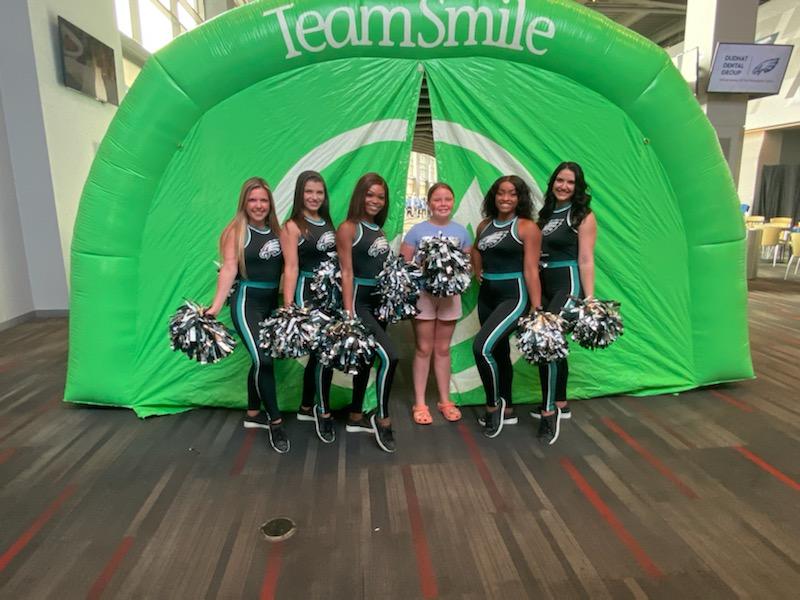 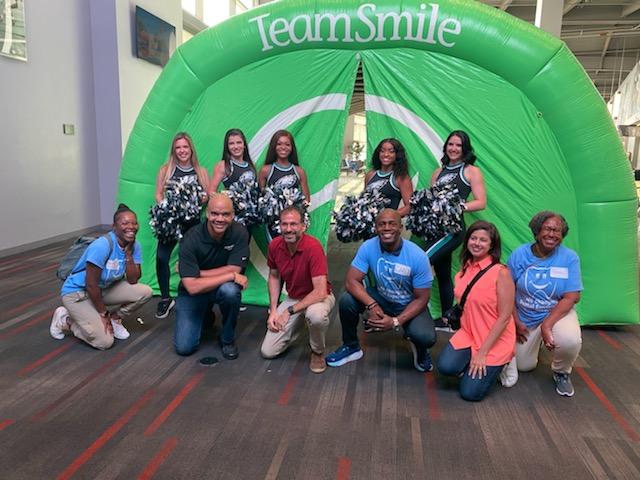 Thank you to our volunteers for your time and talents.                                    Signed up                                       Attended 88%    Of the volunteers that signed up through our website attended the event.                   Services         Total Value: $15,716	           Dental Services: $14,546           Education:  $1,170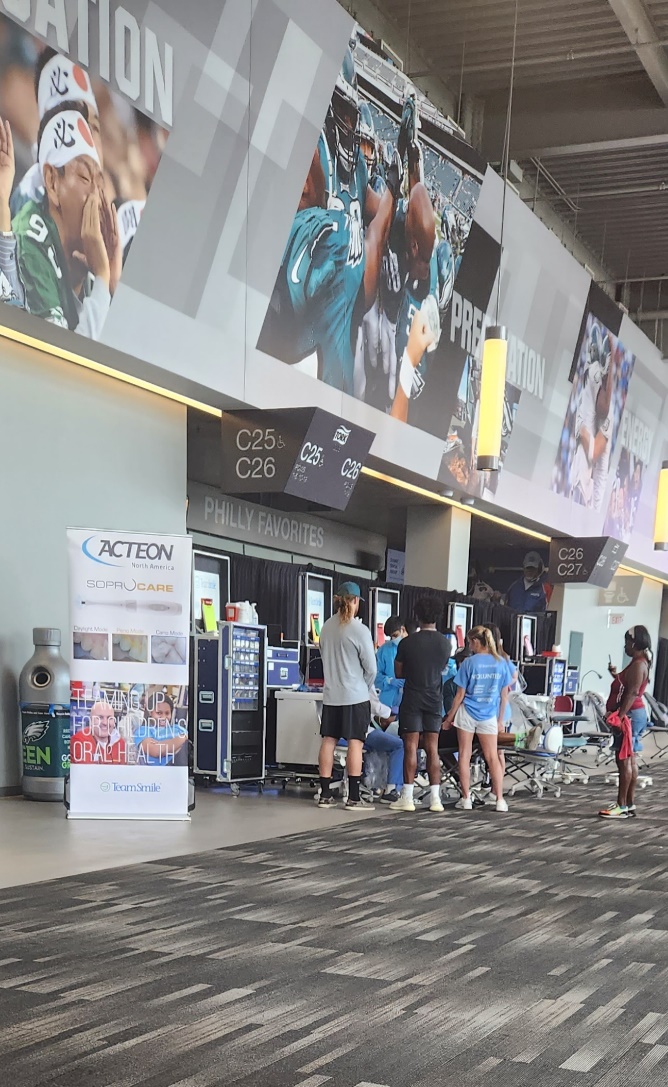 Dentists1311Hygienists1715Dental Assistants1813General Volunteers9687Total Volunteers144126Screenings25X-Rays36Prophy Cleanings16Fluoride Varnish15Sealants 43Fillings 22  Extractions3Silver diamine fluoride3Oral Health Education26